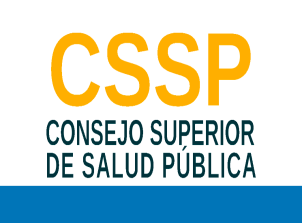 SOLICITUD PARA LA AUTORIZACIÓN DE REALIZACIÓN DE PRUEBA DE ANTÍGENOS PARA DETECTAR SARS-CoV-2 (CAUSANTE DE COVID-19) Señores(as) Consejo Superior de Salud Pública:	Yo, ______________________________________, mayor de edad, (profesión u oficio) del domicilio de, _____________________________con Documento Único de Identidad número ______________________, expedido en __________________________________________, y con Número de Identificación Tributaria __________________, propietario(a) del establecimiento denominado______________________________________, situado en ______________________, departamento de ________________________, inscrito en este Consejo bajo el número _____________________________, a Ustedes atentamente SOLICITO: 	Se autorice al Laboratorio Clínico mencionado para poder realizar la PRUEBA DE ANTÍGENOS PARA DETECTAR SARS-CoV-2 (CAUSANTE DE COVID-19).	Comisiono a: ____________________________________________ para recibir documentos, asimismo, autorizo al Consejo Superior de Salud Pública, para que todo acto administrativo me sea notificado por medio del siguiente Correo Electrónico: ________________________________________, pudiendo ser contactado(a) también a los siguientes números telefónicos: ________________________________________.San Salvador, _______________________de _____________ del dos mil ________._____________________________  		                          _____________________________          Firma del propietario(a) 			 	             Nombre, firma y sello del Regente NOTA:La solicitud deberá ser presentada por el Firmante en caso de no poder hacerlo deberá presentar la firma autenticada por Notario (Art. 5 de la Ley de Procedimientos Administrativos) y deberá presentarse juntamente con la declaración jurada, de la cual se encuentra el respectivo modelo anexo a la presente solicitud.Presentar contrato de desechos Bioinfecciosos vigente, y la copia de la factura cancelada del mes anterior a la presentación de la solicitud. Plasmar el sello del establecimiento en la solicitud.Cancelar derechos de trámite al momento de presentar la solicitud ($114.29)Una vez presentado el escrito y recibido, el mismo se resolverá en un plazo máximo de 10 días hábiles contados a partir del siguiente día de recibida la solicitud.La autorización otorgada por el CSSP no exime al propietario del establecimiento de realizar el trámite y obtención de autorización correspondiente por parte del Ministerio de Salud, para efecto de número de pruebas realizadas, resultados negativos, positivos y pacientes positivos para seguimiento de su tratamiento. Posterior a la autorización se harán inspecciones de seguimiento por el Consejo Superior de Salud Pública, la DNM y el MINSAL.ANEXOEn la ciudad de __________________, departamento de _____________, a las ___________ horas _____________________minutos del día ___________ de _______________ de dos mil veintiuno. Ante mí, _________________________________________, Notario del domicilio de ______________, comparece el señor ________________________________________, de _____ años de edad,  ____(profesión u ocupación), del domicilio de ____________, a quien conozco, portador de su Documento Único de Identidad número ___________________, Número de Identificación Tributaria _____________________, actuando en nombre y representación en su calidad de _______________________ de la sociedad " _____________________ SOCIEDAD ANÒNIMA DE CAPITAL VARIABLE" que puede abreviarse "_______________ S.A. DE C.V.”, del domicilio de ________________, con Número de Identificación Tributaria ____________________, cuya personería más adelante relacionaré, y _________________________, de ____________ años de edad, Licenciado(a) en Laboratorio Clínico, de nacionalidad salvadoreña, del domicilio de ______________, departamento de ______________,  a quien conozco y además identifico por medio de su Documento Único de Identidad ____________________, en calidad de Profesional Responsable ante el Consejo Superior de Salud Pública, el primero en calidad de propietario y el segundo en calidad de Regente, del Laboratorio Clínico ___(nombre del establecimiento)_________, ubicado en ________________________________,Ciudad________________, departamento___________________, con número de registro ____________________,  y BAJO JURAMENTO ME DICEN: Que en las calidades antes mencionadas, se comprometen con el Consejo Superior de Salud Pública; autoridad reguladora de los Laboratorios Clínicos de conformidad a los Arts. 14 literales d) y e) del Código Salud, a cumplir con los requerimientos para la REALIZACIÓN DE PRUEBAS DE ANTÌGENOS PARA DETECTAR EL VIRUS SARS-CoV-2 (CAUSANTE DE COVID-19), siendo estos los siguientes:  1) Utilizar únicamente kits con registro sanitario autorizado por la Dirección Nacional de Medicamentos; 2) Separar los espacios físicos del área de espera y de toma de muestras de los comunes; establecer exclusivamente espacio físico, para este tipo de muestras; 3) Mantener activo el contrato de desechos bioinfecciosos, y ejecutar tal acción de tratamiento; 4) Usar equipo de protección personal nivel 2 para la toma de muestras; 5) Cooperar con las inspecciones del Consejo Superior de Salud Pública, para verificar el cumplimiento de estos requisitos y los demás que el Consejo determine para este tipo de establecimientos; 6) Regirse en concordancia con los lineamientos emitidos por el Ministerio de Salud en cuanto, a la información que deben generar por los resultados de dichas pruebas de conformidad al Art. 131 del Código de Salud y al Art. 11 del Decreto Legislativo 757. ______RELACIONAR PERSONERÍA JURÍDICA CUANDO APLIQUE________. Así se expresaron los comparecientes a quienes expliqué los efectos legales de la presente acta notarial la cual consta de ______ hojas útiles, y leída que se las hube íntegramente en un solo acto sin interrupción, manifiestan su conformidad, ratifican su contenido y firmamos. DOY FE.Flujograma de trámite de autorización para realizar pruebas de antígenos para detectar SARS CoV-2 